REPUBLIKA HRVATSKA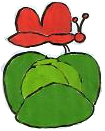 KOPRIVNIČKO-KRIŽEVAČKA ŽUPANIJAOSNOVNA ŠKOLA KOPRIVNIČKI BREGIAdresa: Trg svetog Roka 2, Koprivnički BregiRavnateljica: Karolina Vidović tel 048/220 596  Tajništvo tel/fax 048/830-008  Računovodstvo tel 048/220-595 Pedagog tel 048/830 086E-mail 1: os-koprivnicki-bregi.@kc.t-com.hr  E-mail 2: ured@os-koprivnicki-bregi.skole.hr    Web: www.os-koprivnicki-bregi.skole.hrKLASA:602-02/15-01/2URBROJ:2137-76-15-01/31Koprivnički Bregi, 19. ožujka 2015.Na temelju članka 98. i 118.stavka 2. podstavka 3. Zakona o odgoju i obrazovanju u osnovnoj i srednjoj školi (N.N. 87/08 i 86/09, 92/10,105/10,90/11.,16/12.,86/12.,94/13. i 152/14.) i članka 35. Statuta OŠ Koprivnički Bregi, Školski odbor Osnovne škole Koprivnički Bregi na prijedlog ravnateljice na 9. sjednici održanoj dana 19.ožujka 2015. godine donosi O D L U K Uo utvrđivanju prijedloga Statuta Osnovne škole Koprivnički BregiI.Utvrđuje se Prijedlog Statuta Osnovne škole Koprivnički Bregi u tekstu koji čini sastavni dio ove OdlukeII.Prijedlog Statuta Osnovne škole Koprivnički Bregi iz točke I. ove Odluke prosljeđuje se Osnivaču,  Koprivničko-križevačkoj županiji  radi davanja prethodne suglasnosti sukladno članku 98. stavku 3. Zakona o odgoju i obrazovanju u osnovnoj i srednjoj školi ( „Narodne novine“ broj 87/08., 86/09.,92/10.,105/10.,90/11.,16/12.,86/12.,94/13. i 152/14.)                  III.Ova Odluka stupa na snagu danom donošenja.Predsjednica Školskog odbora:_________________________Vlatka Kunić 